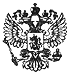 Федеральный закон от 27 ноября 2017 г. N 340-ФЗ "О внесении изменений в часть первую Налогового кодекса Российской Федерации в связи с реализацией международного автоматического обмена информацией и документацией по международным группам компаний"     Принят Государственной Думой 16 ноября 2017 года     Одобрен Советом Федерации 22 ноября 2017 года     Статья 1     Внести в часть первую Налогового кодекса Российской Федерации(Собрание законодательства Российской Федерации, 1998, N 31, ст. 3824;1999, N 28, ст. 3487; 2000, N 2, ст. 134; N 32, ст. 3341; 2001, N 53,ст. 5016, 5026; 2002, N 1, ст. 2; 2003, N 22, ст. 2066; N 23, ст. 2174;N 27, ст. 2700; N 28, ст. 2873; N 52, ст. 5037; 2004, N 27, ст. 2711;N 31, ст. 3231; N 45, ст. 4377; 2005, N 27, ст. 2717; N 45, ст. 4585;2006, N 6, ст. 636; N 31, ст. 3436; 2007, N 1, ст. 28, 31; N 18,ст. 2118; N 22, ст. 2563, 2564; 2008, N 26, ст. 3022; N 27, ст. 3126;N 30, ст. 3616; N 48, ст. 5500, 5519; 2009, N 29, ст. 3632; N 30,ст. 3739; N 48, ст. 5711, 5731, 5733; N 51, ст. 6155; N 52, ст. 6450;2010, N 1, ст. 4; N 11, ст. 1169; N 31, ст. 4198; N 32, ст. 4298; N 40,ст. 4969; N 45, ст. 5752; N 48, ст. 6247; N 49, ст. 6420; 2011, N 1,ст. 16; N 24, ст. 3357; N 27, ст. 3873; N 29, ст. 4291; N 30, ст. 4575,4593; N 47, ст. 6611; N 48, ст. 6730; N 49, ст. 7014, 7070; 2012, N 14,ст. 1545; N 26, ст. 3447; N 27, ст. 3588; N 31, ст. 4333; N 50, ст. 6954;2013, N 9, ст. 872; N 19, ст. 2321, 2331; N 23, ст. 2866; N 26, ст. 3207;N 27, ст. 3445; N 30, ст. 4049, 4081; N 40, ст. 5037, 5038; N 44,ст. 5640, 5645, 5646; N 52, ст. 6985; 2014, N 14, ст. 1544; N 19,ст. 2321; N 23, ст. 2924; N 26, ст. 3372, 3404; N 30, ст. 4220; N 40,ст. 5315; N 45, ст. 6157, 6158; N 48, ст. 6657, 6660, 6663; 2015, N 1,ст. 15; N 10, ст. 1393, 1419; N 18, ст. 2616; N 24, ст. 3377; N 29,ст. 4358; N 48, ст. 6691; 2016, N 1, ст. 6; N 7, ст. 920; N 15, ст. 2063,2064; N 18, ст. 2486, 2506, 2510; N 22, ст. 3092; N 27, ст. 4173, 4174,4175, 4176, 4177; N 49, ст. 6842, 6844; 2017, N 1, ст. 16; N 30,ст. 4443, 4453) следующие изменения:     1) в статье 82:     а) пункт 4 после слов "Конституции Российской Федерации," дополнитьсловами "международных договоров Российской Федерации,";     б) дополнить пунктом 6 следующего содержания:     "6. В случае, если международным договором Российской Федерации повопросам налогообложения предусмотрена возможность участия компетентногооргана иностранного государства (территории) в осуществлении всоответствующей части налогового контроля в Российской Федерации,налоговая проверка, налоговый мониторинг могут проводиться с участиемтакого компетентного органа по его запросу в соответствии смеждународными договорами Российской Федерации и настоящим Кодексом.     В случае принятия налоговым органом решения о проведении налоговойпроверки, налогового мониторинга с участием компетентного органаиностранного государства (территории) такому компетентному органуфедеральный орган исполнительной власти, уполномоченный по контролю инадзору в области налогов и сборов, сообщает в порядке, им определяемом,информацию о проведении налоговой проверки, налогового мониторинга,включая информацию о налоговом органе, которым принято решение опроведении налоговой проверки, налогового мониторинга, времени и местепроведения налоговой проверки, налогового мониторинга, а также обустановленных настоящим Кодексом порядке и условиях проведения налоговойпроверки, налогового мониторинга.     Порядок организации работы по обеспечению участия и условия участиякомпетентного органа иностранного государства (территории) в налоговойпроверке, налоговом мониторинге утверждаются федеральным органомисполнительной власти, уполномоченным по контролю и надзору в областиналогов и сборов.";     2) подпункт 4 пункта 1 статьи 102 дополнить словами ", в том числе врамках международного автоматического обмена информацией";     3) наименование раздела V.1 изложить в следующей редакции:     " Раздел V.1. Взаимозависимые лица и международные группы компаний. общие    положения о ценах и налогообложении. налоговый контроль в связи с     совершением сделок между взаимозависимыми лицами. соглашение о     ценообразовании. документация по международным группам компаний                                                                       ";     4) в статье 105.15:     а) в пункте 1:     в абзаце первом слова "1. Налогоплательщик" заменить словами "1.Если иное не предусмотрено пунктом 7 настоящей статьи, налогоплательщик";     дополнить подпунктом 3 следующего содержания:     "3) в случае совершения налогоплательщиком, являющимся участникоммеждународной группы компаний, общая сумма дохода (выручки) которой неудовлетворяет условию, предусмотренному подпунктом 3 пункта 6 статьи105.16-3 настоящего Кодекса, контролируемой сделки (группы однородныхсделок), одной из сторон и (или) выгодоприобретателем которой являетсядругой участник такой международной группы компаний, местом регистрации,либо местом жительства, либо местом налогового резидентства которого неявляется Российская Федерация, следующие сведения в дополнение ксведениям, указанным в подпунктах 1 и 2 настоящего пункта:     сведения о структуре органов управления налогоплательщика иидентификационные сведения о лицах, которым подлежит представлениюуправленческая отчетность, и государствах (территориях), в которых такиелица осуществляют свою основную деятельность;     сведения о деятельности налогоплательщика и его рыночной стратегии,информация о проведенной реструктуризации деятельности налогоплательщикав рамках международной группы компаний (при ее проведении в налоговомпериоде совершения сделки или предшествующем налоговом периоде) ипередаче (получении) нематериальных активов (в налоговом периодесовершения сделки или предшествующем налоговом периоде), а такжепояснения о том, как такая сделка (сделки) повлияла на деятельностьналогоплательщика;     сведения об основных конкурентах налогоплательщика;     описание причин, на основании которых сделан вывод о том, что цена,примененная в контролируемой сделке (группе однородных сделок),соответствует рыночной цене;     описание корректировок, производимых для обеспечения сопоставимостиусловий сделок (при наличии);     копии существенных соглашений между участниками международной группыкомпаний, оказывающих влияние на ценообразование в контролируемой сделке(группе однородных сделок);     копии соглашений о ценообразовании, налоговых разъясненийкомпетентных органов иностранных государств (территорий), применяемых всделках между участниками международной группы компаний, которые имеютотношение к анализируемой контролируемой сделке (группе однородныхсделок) и в подготовке которых не участвовал федеральный органисполнительной власти, уполномоченный по контролю и надзору в областиналогов и сборов;     аудиторское заключение в отношении бухгалтерской (финансовой)отчетности налогоплательщика за последний отчетный период (еслиналогоплательщик подлежит обязательному аудиту или проводил добровольныйаудит).";     б) дополнить пунктом 7 следующего содержания:     "7. Налогоплательщики, за исключением иностранных организаций,получающих только доходы, указанные в статье 309 настоящего Кодекса,являющиеся участниками международной группы компаний, помимодокументации, предусмотренной настоящей статьей, в случаях, порядке исроки, которые установлены главой 14.4-1 настоящего Кодекса, обязаныпредставлять в федеральный орган исполнительной власти, уполномоченный поконтролю и надзору в области налогов и сборов, документацию,предусмотренную пунктом 4 статьи 105.16-1 настоящего Кодекса.";     5) дополнить главой 14.4-1 следующего содержания:     "    Глава 14.4-1. Представление документации по международным группам                                компаний     Статья 105.16-1. Общие положения о документации по международным                 группам компаний     1. В целях настоящего Кодекса международной группой компанийпризнается совокупность организаций и (или) иностранных структур безобразования юридического лица, связанных между собой посредством участияв капитале и (или) осуществления контроля, для которых соблюдаются всеследующие условия:     1) в отношении совокупности организаций и (или) иностранных структурбез образования юридического лица, указанной в абзаце первом настоящегопункта, составляется консолидированная финансовая отчетность всоответствии с требованиями законодательства Российской Федерации обухгалтерском учете либо требованиями фондовых бирж, в том числеиностранных фондовых бирж, при принятии решения о допуске к торгам ценныхбумаг любой из указанных организаций и (или) иностранных структур безобразования юридического лица;     2) в состав совокупности организаций и (или) иностранных структурбез образования юридического лица, указанной в абзаце первом настоящегопункта, входит хотя бы одна организация (иностранная структура безобразования юридического лица), которая признается налоговым резидентомРоссийской Федерации, либо организация или иностранная структура безобразования юридического лица, не признаваемая налоговым резидентомРоссийской Федерации, которая подлежит налогообложению в отношениипредпринимательской деятельности, осуществляемой на территории РоссийскойФедерации через постоянное представительство, и хотя бы одна организация(иностранная структура без образования юридического лица), которая непризнается налоговым резидентом Российской Федерации, либо организацияили иностранная структура без образования юридического лица, признаваемаяналоговым резидентом Российской Федерации, которая подлежитналогообложению в отношении предпринимательской деятельности,осуществляемой на территории иностранного государства (территории) черезпостоянное представительство.     2. Участником международной группы компаний в целях настоящегоКодекса признаются:     1) лицо, входящее в совокупность организаций и (или) иностранныхструктур без образования юридического лица, признаваемых международнойгруппой компаний;     2) лицо, относящееся на конец финансового года к организациям и(или) иностранным структурам без образования юридического лица, указаннымв пункте 1 настоящей статьи, финансовая отчетность по которому неучитывается при составлении консолидированной финансовой отчетностиуказанной группы исключительно в силу размера или несущественности данныхо таком лице;     3) постоянные представительства лиц, указанных в подпунктах 1 и 2настоящего пункта.     3. Для целей настоящего Кодекса не признаются участникамимеждународной группы компаний Центральный банк Российской Федерации, атакже органы государственной власти и органы местного самоуправления.     4. Документация, представляемая налогоплательщиками - участникамимеждународных групп компаний (за исключением иностранных организаций,получающих только доходы, указанные в статье 309 настоящего Кодекса) наосновании пункта 7 статьи 105.15 настоящего Кодекса, включает в себяследующие документы:     1) уведомление об участии в международной группе компаний;     2) страновые сведения по международной группе компаний, участникомкоторой является налогоплательщик.     5. Страновыми сведениями по международной группе компаний (далее -страновые сведения) в целях настоящего Кодекса признаются сведения одоходах (расходах), прибыли (убытке), полученных (понесенных) в связи сдеятельностью участников международной группы компаний в РоссийскойФедерации и (или) иностранном государстве (территории), об основныхпоказателях, характеризующих деятельность участников международной группыкомпаний в Российской Федерации и (или) иностранном государстве(территории), а также о суммах налогов, исчисленных и (или) уплаченных вбюджетную систему Российской Федерации и (или) иностранного государства(территории), представляемые участниками международной группы компаний.     6. Страновые сведения включают в себя следующие документы:     1) глобальная документация по международной группе компаний (далее -глобальная документация);     2) национальная документация участника международной группы компаний(далее - национальная документация);     3) страновой отчет международной группы компаний по государствам(территориям), налоговыми резидентами которых являются участникимеждународной группы компаний (далее - страновой отчет).     7. В целях настоящей главы используются следующие понятия и термины:     1) материнская компания международной группы компаний - участникмеждународной группы компаний, который прямо и (или) косвенно участвует востальных участниках этой международной группы или иным способомосуществляет контроль над ними и доля участия (наличие контроля) которогоявляется достаточной для того, чтобы финансовая отчетность другихучастников подлежала включению в консолидированную финансовую отчетностьтакого участника международной группы компаний либо подлежала бывключению в такую консолидированную финансовую отчетность, если бы ценныебумаги такого участника были бы допущены к торгам на фондовой бирже, втом числе на иностранной фондовой бирже (за исключением случаев, еслифинансовая отчетность такого участника подлежит включению вконсолидированную финансовую отчетность другого участника этоймеждународной группы);     2) уполномоченный участник международной группы компаний - участникмеждународной группы компаний, на которого материнской компаниеймеждународной группы компаний возложена обязанность по представлению отимени такой международной группы компаний странового отчета вкомпетентные органы иностранного государства (территории), налоговымрезидентом которого является этот участник либо в котором егодеятельность приводит к образованию постоянного представительства;     3) финансовый год - период, за который составляется или должна былабы составляться консолидированная финансовая отчетность международнойгруппы компаний;     4) отчетный период - финансовый год, следующий за финансовым годом,в котором общая сумма дохода (выручки) международной группы компаний всоответствии с консолидированной финансовой отчетностью превышает общуюсумму дохода (выручки), указанную в подпункте 3 пункта 6 статьи 105.16-3настоящего Кодекса;     5) консолидированная финансовая отчетность - финансовая отчетностьмеждународной группы компаний, составляемая в соответствии сзаконодательством Российской Федерации, Международными стандартамифинансовой отчетности или иными международно признанными стандартамисоставления финансовой отчетности, принимаемыми фондовыми биржами, в томчисле иностранными фондовыми биржами, для принятия решения о допуске ееценных бумаг к торгам, в которой активы, обязательства, капитал, доход,расходы и денежные потоки материнской компании международной группыкомпаний и участников международной группы компаний представлены какактивы, обязательства, капитал, доход, расходы и денежные потоки единогосубъекта экономической деятельности.     Статья 105.16-2. Представление уведомлений об участии в                 международной группе компаний     1. Налогоплательщики (за исключением иностранных организаций,получающих только доходы, указанные в статье 309 настоящего Кодекса),являющиеся участниками международной группы компаний, в случаях, порядкеи сроки, которые установлены настоящей статьей, представляют вфедеральный орган исполнительной власти, уполномоченный по контролю инадзору в области налогов и сборов, уведомления об участии вмеждународной группе компаний.     2. Налогоплательщики, являющиеся участниками международной группыкомпаний, освобождаются от обязанности представления уведомления обучастии в международной группе компаний в следующих случаях:     1) материнская компания международной группы компаний илиуполномоченный участник международной группы компаний является российскойорганизацией либо иностранной организацией (иностранной структурой безобразования юридического лица), добровольно признавшей себя налоговымрезидентом Российской Федерации, представили уведомление об участии вмеждународной группе компаний с отражением информации обо всех участникахэтой группы, признаваемых налогоплательщиками в соответствии с настоящимКодексом (за исключением иностранных организаций, получающих толькодоходы, указанные в статье 309 настоящего Кодекса);     2) уведомление об участии в международной группе компанийпредставлено участником международной группы компаний, являющимсяроссийской организацией или иностранной организацией (иностраннойструктурой без образования юридического лица), добровольно признавшейсебя налоговым резидентом Российской Федерации, на которого материнскойкомпанией или уполномоченным участником такой международной группыкомпаний, не являющимися налоговыми резидентами Российской Федерации,возложена обязанность представить уведомление об участии в международнойгруппе компаний с отражением информации обо всех участниках этоймеждународной группы компаний, признаваемых налогоплательщиками всоответствии с настоящим Кодексом (за исключением иностранныхорганизаций, получающих только доходы, указанные в статье 309 настоящегоКодекса).     3. Освобождение от обязанности, предусмотренное пунктом 2 настоящейстатьи, применяется в отношении налогоплательщиков, являющихсяучастниками международной группы компаний, информация о которыхпредставлена в соответствующем уведомлении об участии в международнойгруппе компаний в установленный срок.     4. Уведомление об участии в международной группе компанийпредставляется по установленному формату только в электронной форме всрок не позднее восьми месяцев с даты окончания отчетного периода дляматеринской компании такой международной группы компаний.     Формат уведомления об участии в международной группе компаний,порядок его заполнения и представления в электронной форме утверждаютсяфедеральным органом исполнительной власти, уполномоченным по контролю инадзору в области налогов и сборов.     5. Уведомление об участии в международной группе компаний должносодержать следующие сведения на дату окончания отчетного периода:     1) наименование, основной государственный регистрационный номер,идентификационный номер каждого налогоплательщика, являющегося участникоммеждународной группы компаний, код причины постановки его на учет;     2) информация о том, является ли налогоплательщик, представляющийуведомление, материнской компанией международной группы компаний илиуполномоченным участником международной группы компаний;     3) информация о включении (невключении) налогоплательщика,представляющего уведомление, в перечень стратегических предприятий истратегических акционерных обществ либо о том, является линалогоплательщик дочерним хозяйственным обществом предприятия илиакционерного общества, включенных в такой перечень;     4) информация о федеральном органе исполнительной власти,уполномоченном Правительством Российской Федерации на предоставлениепредварительного согласия, предусмотренного абзацем вторым пункта 5статьи 105.16-3 настоящего Кодекса;     5) наименование участника, являющегося материнской компаниеймеждународной группы компаний, государство (территория) ее налоговогорезидентства, регистрационный номер (номера), присвоенный материнскойкомпании международной группы компаний в государстве (на территории) еерегистрации (инкорпорации), код (коды) материнской компании международнойгруппы компаний в качестве налогоплательщика в государстве (натерритории) ее регистрации (инкорпорации) (или их аналоги), адрес вгосударстве (на территории) регистрации (инкорпорации) материнскойкомпании международной группы компаний (при наличии);     6) наименование участника, являющегося уполномоченным участникоммеждународной группы компаний (при наличии), государство (территория) егоналогового резидентства, регистрационный номер (номера), присвоенныйуполномоченному участнику международной группы компаний в государстве (натерритории) его регистрации (инкорпорации), код (коды) уполномоченногоучастника международной группы компаний в качестве налогоплательщика вгосударстве (на территории) его регистрации (инкорпорации) (или иханалоги), адрес в государстве (на территории) регистрации (инкорпорации)уполномоченного участника международной группы компаний (при наличии);     7) основания, подтверждающие право участника международной группыкомпаний на представление странового отчета и (или) уведомления обучастии в международной группе компаний в отношении всех участников этойгруппы, признаваемых налогоплательщиками в соответствии с настоящимКодексом (за исключением иностранных организаций, получающих толькодоходы, указанные в статье 309 настоящего Кодекса);     8) дата, являющаяся последним днем отчетного периода.     6. При обнаружении налогоплательщиком в уведомлении об участии вмеждународной группе компаний неполноты сведений, неточностей либо ошибокв его заполнении налогоплательщик вправе представить уточненноеуведомление об участии в международной группе компаний.     В случае представления указанного уточненного уведомления домомента, когда налогоплательщик узнал об установлении федеральным органомисполнительной власти, уполномоченным по контролю и надзору в областиналогов и сборов, или территориальным налоговым органом факта отражения вуведомлении недостоверных сведений, такой налогоплательщик освобождаетсяот ответственности, предусмотренной статьей 129.9 настоящего Кодекса.     7. Положения настоящей статьи не распространяются наналогоплательщиков, являющихся участниками международной группы компаний,общая сумма дохода (выручки) которой удовлетворяет условию,предусмотренному подпунктом 3 пункта 6 статьи 105.16-3 настоящегоКодекса.     Статья 105.16-3. Общие положения о представлении страновых сведений     1. Налогоплательщики (за исключением иностранных организаций,получающих только доходы, указанные в статье 309 настоящего Кодекса),являющиеся участниками международной группы компаний, представляютстрановые сведения в случаях, порядке и сроки, которые установленынастоящим Кодексом.     2. Страновой отчет представляется материнской компаниеймеждународной группы компаний или уполномоченным участником международнойгруппы компаний, если материнская компания международной группы компанийили уполномоченный участник международной группы компаний являетсяроссийской организацией или иностранной организацией (иностраннойструктурой без образования юридического лица), добровольно признавшейсебя налоговым резидентом Российской Федерации.     Страновой отчет представляется участником международной группыкомпаний, который является налогоплательщиком в соответствии с настоящимКодексом (за исключением иностранных организаций, получающих толькодоходы, указанные в статье 309 настоящего Кодекса), по требованиюфедерального органа исполнительной власти, уполномоченного по контролю инадзору в области налогов и сборов, за исключением случаев,предусмотренных пунктом 6 настоящей статьи.     Страновой отчет представляется материнской компанией международнойгруппы компаний или уполномоченным участником международной группыкомпаний в срок не позднее двенадцати месяцев с даты окончания отчетногопериода.     3. Глобальная документация и национальная документацияпредставляются участником международной группы компаний, который являетсяналогоплательщиком в соответствии с настоящим Кодексом (за исключениеминостранных организаций, получающих только доходы, указанные в статье 309настоящего Кодекса).     Глобальная документация представляется по требованию федеральногооргана исполнительной власти, уполномоченного по контролю и надзору вобласти налогов и сборов, в течение трех месяцев со дня получения такоготребования. Глобальная документация может быть истребована у участникамеждународной группы компаний, который является налогоплательщиком всоответствии с настоящим Кодексом (за исключением иностранныхорганизаций, получающих только доходы, указанные в статье 309 настоящегоКодекса), не ранее чем по истечении двенадцати месяцев и не позднее чемпо истечении тридцати шести месяцев с даты окончания отчетного периода,указанного в требовании. В случае, если указанное требование направляетсяв связи с запросом компетентного органа иностранного государства(территории), поступившим в соответствии с настоящим Кодексом иположениями международных договоров Российской Федерации, к немуприлагается копия такого запроса.     Федеральный орган исполнительной власти, уполномоченный по контролюи надзору в области налогов и сборов, не вправе истребовать уналогоплательщика, являющегося участником международной группы компаний,глобальную документацию, ранее представленную по требованию федеральногооргана исполнительной власти, уполномоченного по контролю и надзору вобласти налогов и сборов, иным участником такой международной группыкомпаний за соответствующий отчетный период. Указанное ограничение нераспространяется на случаи, если глобальная документация, представленнаяналогоплательщиком, была утрачена вследствие обстоятельств непреодолимойсилы.     Национальная документация представляется по требованию федеральногооргана исполнительной власти, уполномоченного по контролю и надзору вобласти налогов и сборов, в порядке и сроки, которые установлены статьями105.15 и 105.17 настоящего Кодекса.     4. Страновой отчет представляется по установленному формату только вэлектронной форме.     Формат странового отчета, порядок его заполнения и представления вэлектронной форме утверждаются федеральным органом исполнительной власти,уполномоченным по контролю и надзору в области налогов и сборов.     Страновые сведения представляются на русском языке с отражениемпоказателей в валюте Российской Федерации, если иное не предусмотренонастоящим пунктом. При этом у налогоплательщика остается правоодновременно представить страновые сведения на иностранном языке.     Страновой отчет в отношении финансового года, в котором материнскаякомпания международной группы компаний, по которой представляютсястрановые сведения, не признавалась налоговым резидентом РоссийскойФедерации, может быть представлен на иностранном языке.     Значения стоимостных показателей глобальной документации истранового отчета могут указываться в валюте, в которой материнскаякомпания международной группы компаний составляет консолидированнуюфинансовую отчетность.     Значения стоимостных показателей контролируемых сделок, в отношениикоторых составляется национальная документация, могут указываться ввалюте, в которой выражены такие сделки.     Для целей исчисления значений стоимостных показателей глобальнойдокументации и странового отчета пересчет валюты отчетности участниковмеждународной группы компаний, отличной от валюты отчетности материнскойкомпании международной группы компаний, может осуществляться по правиламсоставления консолидированной финансовой отчетности материнской компаниитакой международной группы компаний. Информация об используемом курсевалюты приводится в пояснениях к глобальной документации и страновомуотчету.     5. Страновой отчет и глобальная документация, содержащие информацию,составляющую государственную тайну, и (или) информацию, прямо и (или)косвенно свидетельствующую о военно-техническом сотрудничестве синостранными государствами, осуществляемом в соответствии с Федеральнымзаконом от 19 июля 1998 года N 114-ФЗ "О военно-техническомсотрудничестве Российской Федерации с иностранными государствами",представляются в части, не содержащей информации, составляющейгосударственную тайну, и (или) информации, прямо и (или) косвенносвидетельствующей о военно-техническом сотрудничестве с иностраннымигосударствами.     В случае, если страновой отчет содержит сведения в отношенииучастников международной группы компаний, включенных в соответствии сзаконодательством Российской Федерации в перечень стратегическихпредприятий и стратегических акционерных обществ, а также в отношении ихдочерних хозяйственных обществ, информация, касающаяся деятельности такихучастников, подлежит передаче компетентным органам иностранных государств(территорий) в соответствии со статьей 142.5 настоящего Кодекса толькопри условии представления налогоплательщиком, представляющим страновойотчет, в отношении таких участников соответствующего предварительногосогласия федерального органа исполнительной власти, уполномоченногоПравительством Российской Федерации, на представление такой информации.     6. Налогоплательщик, являющийся участником международной группыкомпаний и представивший (в отношении которого представлено) всоответствии с настоящим Кодексом в федеральный орган исполнительнойвласти, уполномоченный по контролю и надзору в области налогов и сборов,уведомление об участии в этой группе, вправе не представлять страновойотчет в следующих случаях:     1) налогоплательщик является участником международной группыкомпаний, материнская компания международной группы компаний илиуполномоченный участник международной группы компаний которойпредставляет страновой отчет в соответствии с пунктом 2 настоящей статьи;     2) налогоплательщик является участником международной группыкомпаний, материнская компания международной группы компаний илиуполномоченный участник международной группы компаний которой признаетсяналоговым резидентом иностранного государства (территории), в отношениикоторого соблюдаются все следующие условия:     законодательством такого государства (территории) установленаобязанность представлять в компетентные органы страновой отчет,содержащий информацию, аналогичную информации, предусмотренной пунктом 1статьи 105.16-6 настоящего Кодекса;     такое государство (территория) является участником международногодоговора Российской Федерации по международному автоматическому обменустрановыми отчетами на конец периода, указанного в абзаце третьем пункта2 настоящей статьи для представления странового отчета за соответствующийотчетный период;     такое государство (территория) не включено в перечень государств(территорий), допускающих систематическое неисполнение обязательств поавтоматическому обмену страновыми отчетами, утверждаемый федеральныморганом исполнительной власти, уполномоченным по контролю и надзору вобласти налогов и сборов;     такое государство (территория) уведомлено соответствующим участникоммеждународной группы компаний об участнике международной группы компаний,на которого возложена обязанность по представлению странового отчета (приналичии в законодательстве такого государства (территории) требования осоответствующем уведомлении);     3) налогоплательщик является участником международной группыкомпаний, общая сумма дохода (выручки) которой в соответствии сконсолидированной финансовой отчетностью за финансовый год, составляющийдвенадцать последовательных календарных месяцев, непосредственнопредшествующих отчетному периоду, составляет или может составлять (вслучае, если бы составлялась консолидированная финансовая отчетность):     менее 50 миллиардов рублей - в случае, если материнская компаниямеждународной группы компаний признается налоговым резидентом РоссийскойФедерации;     менее величины общей суммы дохода (выручки), установленнойзаконодательством иностранного государства (территории) для возникновенияобязанности представления в компетентный орган такого иностранногогосударства (территории) странового отчета, содержащего информацию,аналогичную информации, предусмотренной пунктом 1 статьи 105.16-6настоящего Кодекса, - в случае, если материнская компания такоймеждународной группы компаний признается налоговым резидентомсоответствующего иностранного государства (территории). В случае, еслиматеринская компания международной группы компаний или уполномоченныйучастник международной группы компаний составляет консолидированнуюфинансовую отчетность в валюте, отличной от валюты Российской Федерации,соответствие условию величины общей суммы дохода (выручки), указанной внастоящем подпункте, определяется с применением среднего курса валюты присоставлении консолидированной финансовой отчетности к рублю РоссийскойФедерации, установленного Центральным банком Российской Федерации, зафинансовый год, непосредственно предшествующий отчетному периоду.     7. Федеральный орган исполнительной власти, уполномоченный поконтролю и надзору в области налогов и сборов, направляетналогоплательщику, являющемуся участником международной группы компаний,указанному в подпункте 2 пункта 6 настоящей статьи, требование опредоставлении странового отчета в срок, установленный федеральныморганом исполнительной власти, уполномоченным по контролю и надзору вобласти налогов и сборов, который не может составлять менее трех месяцевс даты получения налогоплательщиком указанного требования, в следующихслучаях:     1) при наличии у федерального органа исполнительной власти,уполномоченного по контролю и надзору в области налогов и сборов,информации, полученной от компетентных органов иностранных государств(территорий), о неисполнении материнской компанией международной группыкомпаний или уполномоченным участником международной группы компанийобязанности по представлению в компетентный орган странового отчета,установленной законодательством иностранного государства (территории);     2) государство (территория), налоговым резидентом которого являетсяматеринская компания международной группы компаний или уполномоченныйучастник международной группы компаний, включено в перечень государств(территорий), допускающих систематическое неисполнение обязательств поавтоматическому обмену страновыми отчетами, утверждаемый федеральныморганом исполнительной власти, уполномоченным по контролю и надзору вобласти налогов и сборов.     8. Государство (территория) включается в перечень государств(территорий), допускающих систематическое неисполнение обязательств поавтоматическому обмену страновыми отчетами, в случае неисполнения(приостановления исполнения) компетентным органом такого государства(территории) обязательств, предусмотренных международным договоромРоссийской Федерации по автоматическому обмену страновыми отчетами, илипо иным причинам необеспечения автоматического обмена страновыми отчетамис Российской Федерацией.     9. Налогоплательщик, являющийся участником международной группыкомпаний, у которого обязанность по представлению странового отчетавозникла на основании требования федерального органа исполнительнойвласти, уполномоченного по контролю и надзору в области налогов и сборов,направляемого в соответствии с пунктом 7 настоящей статьи, освобождаетсяот ответственности, предусмотренной статьей 129.10 настоящего Кодекса, занепредставление странового отчета в срок, установленный пунктом 3настоящей статьи, в случае представления странового отчета в срок,установленный федеральным органом исполнительной власти, уполномоченнымпо контролю и надзору в области налогов и сборов.     Статья 105.16-4. Глобальная документация     1. Глобальная документация за отчетный период составляется впроизвольной форме и должна содержать:     1) информацию о структуре участия в капитале и об осуществленииконтроля международной группы компаний, а также информацию о рынкахтоваров (работ, услуг), на которых участники международной группыкомпаний осуществляют свою основную деятельность (в виде схем);     2) информацию о деятельности международной группы компаний:     описание основных факторов, влияющих на финансовый результатмеждународной группы компаний;     описание последовательности движения поставок в отношении крупнейшихпо показателю дохода (выручки) международной группы компаний пяти товаров(работ, услуг), а также последовательности движения поставок иных товаров(работ, услуг) и другой деятельности, которые формируют более 5 процентовдохода (выручки) международной группы компаний за отчетный период, иосновных географических мест расположения рынков товаров (работ, услуг),на которых реализуются (выполняются, оказываются) указанные товары(работы, услуги);     перечень и краткое описание существенных договоров оказания услуг,заключенных между участниками международной группы компаний (заисключением договоров на осуществление научно-исследовательских иопытно-конструкторских работ), включая описание функциональныхвозможностей основных участников международной группы компаний,вовлеченных в оказание данных услуг, и подходов к ценообразованию врамках оказываемых услуг внутри международной группы компаний;     краткий функциональный анализ участников международной группыкомпаний, оказывающих влияние на финансовый результат этой группы, в томчисле описание основных выполняемых функций, используемых активов,принимаемых экономических (коммерческих) рисков;     информацию о существенных сделках, связанных с реструктуризациейдеятельности в рамках международной группы компаний, приобретении иотчуждении активов в отчетном периоде;     3) информацию о нематериальных активах международной группыкомпаний:     описание стратегии развития международной группы компаний вотношении разработки, владения и использования нематериальных активов, втом числе размещения основных научно-исследовательских центров ирасположения органов управления ими;     описание нематериальных активов (групп нематериальных активов),оказывающих существенное влияние на методику ценообразования в сделках(операциях) между участниками международной группы компаний, и переченьучастников международной группы компаний, владеющих такими активами;     перечень существенных договоров, связанных с нематериальнымиактивами, заключенных между участниками международной группы компаний;     общее описание методик ценообразования по сделкам между участникамимеждународной группы компаний, связанным с разработкой, владением ииспользованием нематериальных активов;     общее описание сделок (операций) по передаче прав на нематериальныеактивы между участниками международной группы компаний в отчетном периодес указанием таких участников и уровня вознаграждения, связанного с такойпередачей;     4) информацию о финансовой деятельности в международной группекомпаний:     краткую информацию о системе финансирования международной группыкомпаний (включая информацию о финансировании, привлеченном от лиц, неявляющихся участниками международной группы компаний);     указание участников международной группы компаний, которые выполняютосновные функции финансирования в международной группе компаний, в томчисле государств (территорий), являющихся местом регистрации такихучастников и (или) местом их управления;     общее описание методик ценообразования между участникамимеждународной группы компаний по сделкам, связанным с финансированиемучастников международной группы компаний;     5) иную информацию:     консолидированную финансовую отчетность за последний отчетный периодили при ее отсутствии иную консолидированную отчетность за последнийотчетный период, подготовленную для управленческих, налоговых и иныхцелей;     перечень и краткое описание соглашений о ценообразовании, налоговыхразъяснений компетентных органов иностранных государств (территорий), вподготовке которых не участвовал федеральный орган исполнительной власти,уполномоченный по контролю и надзору в области налогов и сборов,применяемых в сделках между участниками международной группы компаний исвязанных с распределением доходов между государствами (территориями).     2. При обнаружении налогоплательщиком в представленной глобальнойдокументации неполноты сведений, неточностей либо ошибок в ее заполненииналогоплательщик вправе представить уточненную глобальную документацию.     3. Положения настоящей статьи не распространяются наналогоплательщиков, являющихся участниками международной группы компаний,общая сумма дохода (выручки) которой удовлетворяет условию,предусмотренному подпунктом 3 пункта 6 статьи 105.16-3 настоящегоКодекса.     Статья 105.16-5. Национальная документация     1. Национальной документацией признается документация, составленнаяв произвольной форме участником международной группы компаний в отношенииконтролируемой сделки (группы однородных сделок), одной из сторон и (или)выгодоприобретателем которой является другой участник такой международнойгруппы компаний, местом регистрации, либо местом жительства, либо местомналогового резидентства которого не является Российская Федерация, исодержащая информацию, предусмотренную пунктом 1 статьи 105.15 настоящегоКодекса.     2. В случае, если национальная документация предполагает раскрытиеинформации, представленной в отношении того же отчетного периода всоответствии со статьей 105.16-4 настоящего Кодекса в составе глобальнойдокументации, повторное представление информации не требуется при условииналичия в национальной документации указания на пункты глобальнойдокументации, содержащие необходимую информацию.     3. Налогоплательщик вправе представить иную информацию,подтверждающую, что коммерческие и (или) финансовые условияконтролируемых сделок соответствуют тем, которые имели место всопоставимых сделках, с учетом произведенных корректировок дляобеспечения сопоставимости коммерческих и (или) финансовых условийсопоставляемых сделок, сторонами которых являются лица, не признаваемыевзаимозависимыми, с условиями контролируемой сделки.     4. При обнаружении налогоплательщиком в представленной национальнойдокументации неполноты сведений, неточностей либо ошибок в ее заполненииналогоплательщик вправе представить уточненную национальную документацию.     5. Положения настоящей статьи не распространяются наналогоплательщиков, являющихся участниками международной группы компаний,общая сумма дохода (выручки) которой удовлетворяет условию,предусмотренному подпунктом 3 пункта 6 статьи 105.16-3 настоящегоКодекса.     Статья 105.16-6. Страновой отчет     1. Страновой отчет должен содержать информацию:     1) об общей сумме доходов (выручки) по сделкам за отчетный период, втом числе с разбивкой на сумму доходов (выручки) по сделкам с участникамиэтой международной группы компаний и сумму доходов (выручки) по сделкам сдругими лицами, в том числе ассоциированными организациями;     2) о сумме прибыли (убытка) до налогообложения за отчетный период;     3) о сумме исчисленного налога на прибыль организаций (налога сдохода (прибыли) или его аналога) за отчетный период;     4) о сумме уплаченного налога на прибыль организаций (налога сдохода (прибыли) или его аналога) в отчетном периоде;     5) о размере капитала на дату окончания отчетного периода;     6) о сумме накопленной прибыли на дату окончания отчетного периода;     7) о численности работников за отчетный период;     8) о величине материальных активов на дату окончания отчетногопериода;     9) идентификационные сведения о каждом участнике международнойгруппы, в том числе с указанием государства (территории), в соответствиис правом которого такой участник учрежден, государства (территории)налогового резидентства и основных видов деятельности каждого участникамеждународной группы компаний.     2. Требования к составу информации, предусмотренной пунктом 1настоящей статьи, определяются федеральным органом исполнительной власти,уполномоченным по контролю и надзору в области налогов и сборов, впорядке заполнения странового отчета, предусмотренном пунктом 4 статьи105.16-3 настоящего Кодекса.     3. Информация, предусмотренная подпунктами 1 - 8 пункта 1 настоящейстатьи, отражается в обобщенном виде в отношении деятельности участниковмеждународной группы компаний, являющихся налоговыми резидентами и (или)постоянными представительствами в одном государстве (территории), безразделения информации по отдельным участникам международной группыкомпаний.     Информация, предусмотренная подпунктами 1 - 8 пункта 1 настоящейстатьи, отражается на основании данных консолидированной финансовойотчетности, составляемой материнской компанией международной группыкомпаний в соответствии с Международными стандартами финансовойотчетности или иными международно признанными стандартами составленияфинансовой отчетности, либо на основании данных бухгалтерского и (или)налогового учета, формируемых исходя из правил, принятых в государстве(территории) налогового резидентства соответствующего участникамеждународной группы компаний, либо на основании иной информации,обеспечивающей полноту и достоверность сведений странового отчета. Приэтом налогоплательщик также обеспечивает ежегодное последовательноеиспользование одних и тех же источников информации для заполнениясоответствующих показателей, а при их изменении раскрытие причин такогоизменения.     Налогоплательщик, являющийся участником международной группыкомпаний, вправе раскрыть методологию и принципы составления страновогоотчета, а также представить иную дополнительную информацию, котораясодержит детальные сведения в отношении информации, представленной вобязательном порядке в соответствии с пунктом 1 настоящей статьи.     4. При обнаружении налогоплательщиком в страновом отчете неполнотысведений, неточностей либо ошибок в его заполнении налогоплательщиквправе представить уточненный страновой отчет.     В случае представления уточненного странового отчета до момента,когда налогоплательщик узнал об установлении федеральным органомисполнительной власти, уполномоченным по контролю и надзору в областиналогов и сборов, или территориальным налоговым органом факта отражения встрановом отчете недостоверных сведений, такой налогоплательщикосвобождается от ответственности, предусмотренной статьей 129.10настоящего Кодекса.";     6) пункт 6 статьи 105.17 дополнить словами ", если иное непредусмотрено главой 14.4-1 настоящего Кодекса";     7) в абзаце первом пункта 1 статьи 126 слова "предусмотренныхстатьями 119, 129.4 и 129.6 настоящего Кодекса" заменить словами"предусмотренных статьями 119, 129.4, 129.6, 129.9 - 129.11 настоящегоКодекса";     8) главу 16 дополнить статьями 129.7 - 129.11 следующего содержания:     "Статья 129.7. Ненаправление (невключение) организацией финансового                 рынка финансовой информации о клиентах организации                 финансового рынка, выгодоприобретателях и (или) лицах,                 их контролирующих     1. Ненаправление в установленный срок организацией финансового рынкафинансовой информации в соответствии с главой 20.1 настоящего Кодекса     влечет взыскание штрафа в размере 500 000 рублей.     2. Невключение организацией финансового рынка финансовой информациио клиенте организации финансового рынка, выгодоприобретателе и (или)лицах, прямо или косвенно их контролирующих, в соответствии с главой 20.1настоящего Кодекса     влечет взыскание штрафа в размере 50 000 рублей за каждый факттакого нарушения.     Статья 129.8. Нарушение организацией финансового рынка порядка                 установления налогового резидентства клиентов                 организаций финансового рынка, выгодоприобретателей и                 лиц, прямо или косвенно их контролирующих     Нарушение организацией финансового рынка порядка установленияналогового резидентства клиентов организации финансового рынка,выгодоприобретателей и лиц, прямо или косвенно их контролирующих, путемнепринятия мер, установленных статьей 142.4 настоящего Кодекса,     влечет взыскание штрафа в размере 50 000 рублей за непринятие мер вотношении каждого клиента, выгодоприобретателя либо лица, прямо иликосвенно их контролирующего.     Статья 129.9. Непредставление уведомления об участии в международной                 группе компаний, представление уведомления об участии в                 международной группе компаний, содержащего недостоверные                 сведения     Неправомерное непредставление в установленный срок уведомления обучастии в международной группе компаний или представление уведомления обучастии в международной группе компаний, содержащего недостоверныесведения,     влечет взыскание штрафа в размере 50 000 рублей.     Статья 129.10. Непредставление странового отчета, представление                 странового отчета, содержащего недостоверные сведения     Неправомерное непредставление в установленный срок странового отчетаили представление странового отчета, содержащего недостоверные сведения,     влечет взыскание штрафа в размере 100 000 рублей.     Статья 129.11. Непредставление документации по международной группе                 компаний     1. Непредставление в установленный срок налогоплательщикомнациональной документации     влечет взыскание штрафа в размере 100 000 рублей.     2. Непредставление в установленный срок налогоплательщикомглобальной документации     влечет взыскание штрафа в размере 100 000 рублей.";     9) дополнить разделом VII.1 следующего содержания:     "Раздел VII.1. Выполнение международных договоров российской федерации повопросам налогообложения и взаимной административной помощи по налоговым                                  делам Глава 20.1. Автоматический обмен финансовой информацией с иностранными                      государствами (территориями)     Статья 142.1. Понятия и термины, используемые при осуществлении                 автоматического обмена финансовой информацией с                 иностранными государствами (территориями)     Для целей настоящего Кодекса при осуществлении автоматическогообмена финансовой информацией с иностранными государствами (территориями)используются следующие понятия и термины:     1) международный автоматический обмен финансовой информацией скомпетентными органами иностранных государств (территорий) (далее -автоматический обмен финансовой информацией) - предоставление федеральныморганом исполнительной власти, уполномоченным по контролю и надзору вобласти налогов и сборов, компетентным органам иностранных государств(территорий) и получение федеральным органом исполнительной власти,уполномоченным по контролю и надзору в области налогов и сборов, откомпетентных органов иностранных государств (территорий) информации,предусмотренной настоящей главой, на автоматической основе в соответствиис международными договорами Российской Федерации по вопросамналогообложения;     2) организация финансового рынка - кредитная организация,страховщик, осуществляющий деятельность по добровольному страхованиюжизни, профессиональный участник рынка ценных бумаг, осуществляющийброкерскую деятельность, и (или) деятельность по управлению ценнымибумагами, и (или) депозитарную деятельность, управляющий по договорудоверительного управления имуществом, негосударственный пенсионный фонд,акционерный инвестиционный фонд, управляющая компания инвестиционногофонда, паевого инвестиционного фонда или негосударственного пенсионногофонда, центральный контрагент, управляющий товарищ инвестиционноготоварищества, иная организация или структура без образования юридическоголица, которая в рамках своей деятельности принимает от клиентов денежныесредства или иные финансовые активы для хранения, управления,инвестирования и (или) осуществления иных сделок в интересах клиента либопрямо или косвенно за счет клиента;     3) клиент организации финансового рынка (далее - клиент) - лицо,заключающее (заключившее) с организацией финансового рынка договор,предусматривающий оказание финансовых услуг;     4) финансовые услуги - услуги, связанные с привлечением от клиентови размещением организациями финансового рынка денежных средств или иныхфинансовых активов для хранения, управления, инвестирования и (или)осуществления иных сделок в интересах клиента либо прямо или косвенно засчет клиента;     5) финансовая информация - информация об операциях, счетах и вкладахклиентов, сумме обязательств страховщика, заключившего договордобровольного страхования жизни, перед клиентами иливыгодоприобретателями, сумме денежных средств и стоимости имуществауказанных лиц, находящегося в распоряжении организации финансового рынкав соответствии с договором о брокерском обслуживании или договором одоверительном управлении организации финансового рынка, стоимостиимущества указанных лиц, учитываемого организацией финансового рынка,осуществляющей депозитарную деятельность, пенсионных счетах указанныхлиц, обязательствах центральных контрагентов перед указанными лицами, атакже о выплатах и операциях, совершенных в связи с указанными внастоящем подпункте счетами и вкладами, договором добровольногострахования жизни, договором доверительного управления имуществом (в томчисле удостоверенным выдачей инвестиционного пая), договором о брокерскомобслуживании, депозитарным договором, пенсионным договором, договором сцентральным контрагентом и иными договорами, в рамках которых организацияфинансового рынка принимает от клиентов денежные средства или иныефинансовые активы для хранения, управления, инвестирования и (или)осуществления иных сделок в интересах клиента либо прямо или косвенно засчет клиента;     6) выгодоприобретатель - лицо (структура без образованияюридического лица), к выгоде которого действует клиент, в том числе наосновании агентского договора, договора поручения, договора комиссии идоговора доверительного управления;     7) лицо, прямо или косвенно контролирующее клиента - физическоелицо, которое в конечном счете прямо или косвенно (через третьих лиц)владеет (имеет преобладающее участие более 25 процентов в капитале)клиентом либо имеет возможность контролировать действия клиента. Лицом,прямо или косвенно контролирующим клиента - физическое лицо, считаетсясамо это лицо, за исключением случаев, если имеются основания полагать,что существуют иные физические лица, прямо или косвенно контролирующиеклиента - физическое лицо;     8) финансовые активы - денежные средства, а также ценные бумаги,производные финансовые инструменты, доли участия в уставном (складочном)капитале юридического лица или доли участия в иностранной структуре безобразования юридического лица, права требования из договора страхования,а также любой иной финансовый инструмент, связанный с указанными видамифинансовых активов. Для целей настоящей главы недвижимое имущество, атакже драгоценные металлы (кроме обезличенных металлических счетов) непризнаются финансовыми активами.     Статья 142.2. Обязанности организации финансового рынка по                 представлению информации в федеральный орган                 исполнительной власти, уполномоченный по контролю и                 надзору в области налогов и сборов, в связи с                 автоматическим обменом финансовой информацией     1. Организации финансового рынка обязаны представлять в федеральныйорган исполнительной власти, уполномоченный по контролю и надзору вобласти налогов и сборов, финансовую информацию о клиентах,выгодоприобретателях и (или) лицах, прямо или косвенно их контролирующих,в отношении которых на основании мероприятий, установленных пунктом 1статьи 142.4 настоящего Кодекса, или имеющейся у организации финансовогорынка информации выявлено, что они являются налоговыми резидентамииностранных государств (территорий), финансовую информацию об указанныхлицах, а также иную информацию, относящуюся к заключенному между клиентоми организацией финансового рынка договору, предусматривающему оказаниефинансовых услуг. Указанная информация представляется организациейфинансового рынка по установленным форматам только в электронной форме.Условия, порядок и сроки представления указанной информации организациейфинансового рынка, ее состав устанавливаются Правительством РоссийскойФедерации по согласованию с Центральным банком Российской Федерации.     2. Представление организацией финансового рынка федеральному органуисполнительной власти, уполномоченному по контролю и надзору в областиналогов и сборов, информации в соответствии с настоящей главой неявляется нарушением банковской тайны и не требует получения согласияклиентов, выгодоприобретателей и лиц, прямо или косвенно ихконтролирующих.     3. Правительство Российской Федерации по согласованию с Центральнымбанком Российской Федерации вправе установить перечень организацийфинансового рынка и (или) видов договоров, предусматривающих оказаниефинансовых услуг, в отношении которых не применяются положения настоящейглавы в силу низкого риска совершения с использованием таких организацийфинансового рынка и (или) таких договоров, предусматривающих оказаниефинансовых услуг, действий (бездействия), направленных на уклонение отуплаты налогов (сборов).     Статья 142.3. Полномочия федерального органа исполнительной власти,                 уполномоченного по контролю и надзору в области налогов                 и сборов, в связи с автоматическим обменом финансовой                 информацией     1. Федеральный орган исполнительной власти, уполномоченный поконтролю и надзору в области налогов и сборов, в связи с осуществлениемавтоматического обмена финансовой информацией получает от организациифинансового рынка информацию о клиентах, выгодоприобретателях и (или)лицах, прямо или косвенно их контролирующих, а также иную информацию,представляемую в соответствии с настоящей главой.     Федеральный орган исполнительной власти, уполномоченный по контролюи надзору в области налогов и сборов, передает такую информациюкомпетентным органам иностранных государств (территорий), включенных вперечень государств (территорий), с которыми осуществляетсяавтоматический обмен финансовой информацией и налоговыми резидентамикоторых являются клиенты, выгодоприобретатели и (или) лица, прямо иликосвенно их контролирующие.     Перечень государств (территорий), с которыми осуществляетсяавтоматический обмен финансовой информацией, утверждается федеральныморганом исполнительной власти, уполномоченным по контролю и надзору вобласти налогов и сборов.     2. Порядок передачи финансовой информации компетентным органаминостранных государств (территорий), указанным в пункте 1 настоящейстатьи, получения финансовой информации федеральным органомисполнительной власти, уполномоченным по контролю и надзору в областиналогов и сборов, от таких компетентных органов, а также требования кзащите передаваемой финансовой информации определяются ПравительствомРоссийской Федерации.     3. Федеральный орган исполнительной власти, уполномоченный поконтролю и надзору в области налогов и сборов, и территориальныеналоговые органы вправе использовать финансовую информацию организацийфинансового рынка и компетентных органов иностранных государств(территорий), полученную в соответствии с настоящей главой, приосуществлении своих полномочий в соответствии с законодательствомРоссийской Федерации о налогах и сборах.     4. Финансовая информация в электронной форме от организацийфинансового рынка и компетентных органов иностранных государств(территорий), поступившая в федеральный орган исполнительной власти,уполномоченный по контролю и надзору в области налогов и сборов,приравнивается к информации, полученной на бумажном носителе.     Статья 142.4. Обязанности и права организаций финансового рынка и их                 клиентов в связи с автоматическим обменом финансовой                 информацией     1. В целях исполнения обязанностей, установленных настоящей главой,организация финансового рынка в порядке, установленном ПравительствомРоссийской Федерации по согласованию с Центральным банком РоссийскойФедерации, запрашивает, обрабатывает, в том числе документальнофиксирует, и анализирует полученную информацию, а также принимает, в томчисле документально фиксирует, обоснованные и доступные в сложившихсяобстоятельствах меры по установлению налогового резидентства клиентов,выгодоприобретателей и лиц, прямо или косвенно их контролирующих, включаяпроверку достоверности и полноты предоставленной клиентом информации.     2. Клиенты обязаны представлять в организацию финансового рынкаинформацию в отношении самих себя, выгодоприобретателей и (или) лиц,прямо или косвенно их контролирующих, запрашиваемую организациейфинансового рынка в соответствии с настоящей главой.     3. При исполнении обязанностей, предусмотренных настоящей главой,организация финансового рынка вправе использовать имеющуюся у такойорганизации информацию, полученную в связи с исполнением требованийзаконодательства Российской Федерации о противодействии легализации(отмыванию) доходов, полученных преступным путем, и финансированиютерроризма.     4. В случае непредставления лицом, заключающим с организациейфинансового рынка договор, предусматривающий оказание финансовых услуг,информации, запрашиваемой в соответствии с настоящей главой, организацияфинансового рынка вправе отказать в заключении такого договора с этимлицом.     5. В случае непредставления клиентом запрашиваемой в соответствии снастоящей главой информации организация финансового рынка вправе отказатьв совершении операций, осуществляемых в пользу или по поручению клиентапо договору, предусматривающему оказание финансовых услуг (далее внастоящей главе - отказ в совершении операций), и (или) в случаях,предусмотренных настоящей главой, расторгнуть в одностороннем порядкедоговор, предусматривающий оказание финансовых услуг, уведомив об этомклиента не позднее одного рабочего дня, следующего за днем принятиярешения.     6. Отказ в совершении операций означает прекращение организациейфинансового рынка операций по договору, предусматривающему оказаниефинансовых услуг, за исключением операций, осуществляемых в целях,предусмотренных абзацами вторым - пятым пункта 2 статьи 855 Гражданскогокодекса Российской Федерации, а также операций по переводу денежныхсредств на банковский счет клиента, открытый в другой кредитнойорганизации, или по выдаче денежных средств клиенту.     7. В случае непредставления клиентом в течение пятнадцати дней содня отказа в совершении операций информации, запрашиваемой организациейфинансового рынка в соответствии с настоящей главой, организацияфинансового рынка вправе в одностороннем порядке расторгнуть заключенныйс ним договор, предусматривающий оказание финансовых услуг, с учетомположений Гражданского кодекса Российской Федерации.     В случае представления клиентом информации, запрашиваемойорганизацией финансового рынка, после отказа в совершении операций домомента, когда договор, предусматривающий оказание финансовых услуг,считается расторгнутым, организация финансового рынка вправе отменитьпринятое ранее решение о расторжении договора.     8. Если в результате проведения мер, предусмотренных пунктом 1настоящей статьи, организация финансового рынка выявит недостоверностьили неполноту представленной клиентом информации либо придет к выводу опротиворечии представленной клиентом информации сведениям, имеющимся враспоряжении организации финансового рынка, в том числе полученным изиных общедоступных источников информации, организация финансового рынкавправе отказать в заключении договора, предусматривающего оказаниефинансовых услуг, либо в одностороннем порядке расторгнуть заключенныйдоговор, предусматривающий оказание финансовых услуг.     9. Договор, предусматривающий оказание финансовых услуг, считаетсярасторгнутым по истечении одного месяца со дня направления организациейфинансового рынка клиенту уведомления о расторжении договора,предусматривающего оказание финансовых услуг, если иной срок неустановлен договором, предусматривающим оказание финансовых услуг.  Глава 20.2. Международный автоматический обмен страновыми отчетами в      соответствии с международными договорами Российской Федерации     Статья 142.5. Полномочия федерального органа исполнительной власти,                 уполномоченного по контролю и надзору в области налогов                 и сборов, при осуществлении автоматического обмена                 страновыми отчетами     1. Федеральный орган исполнительной власти, уполномоченный поконтролю и надзору в области налогов и сборов, вправе передаватьстрановые отчеты, полученные согласно положениям главы 14.4-1 настоящегоКодекса, компетентным органам иностранных государств (территорий) врамках автоматического обмена страновыми отчетами в соответствии смеждународными договорами Российской Федерации. Перечень иностранныхгосударств (территорий), с компетентными органами которых осуществляетсяавтоматический обмен страновыми отчетами, утверждается федеральныморганом исполнительной власти, уполномоченным по контролю и надзору вобласти налогов и сборов.     2. Федеральный орган исполнительной власти, уполномоченный поконтролю и надзору в области налогов и сборов, принимает, обрабатывает,хранит и использует при осуществлении своих полномочий по контролю инадзору страновые отчеты, полученные от компетентных органов иностранныхгосударств (территорий) в рамках автоматического обмена страновымиотчетами в соответствии с международными договорами Российской Федерации.     3. Порядок передачи страновых отчетов компетентным органаминостранных государств (территорий), получения страновых отчетовфедеральным органом исполнительной власти, уполномоченным по контролю инадзору в области налогов и сборов, от компетентных органов такихгосударств (территорий), а также требования к защите передаваемойинформации, содержащейся в страновых отчетах, устанавливаютсяПравительством Российской Федерации.     Статья 142.6. Ограничения использования информации, содержащейся в                 страновых отчетах     1. Информация из страновых отчетов, представляемая в соответствии стребованиями главы 14.4-1 настоящего Кодекса и (или) полученная откомпетентных органов иностранных государств (территорий) в рамкахавтоматического обмена страновыми отчетами, может быть использованафедеральным органом исполнительной власти, уполномоченным по контролю инадзору в области налогов и сборов, и его территориальными органами приосуществлении своих полномочий в соответствии с законодательствомРоссийской Федерации о налогах и сборах.     2. Информация из страновых отчетов, представляемая в соответствии стребованиями главы 14.4-1 настоящего Кодекса и (или) полученная откомпетентных органов иностранных государств (территорий) в рамкахмеждународного автоматического обмена страновыми отчетами, не являетсясамостоятельным доказательством неуплаты или неполной уплаты сумм налога(сбора) без исследования иных доказательств.".     Статья 2     1. Настоящий Федеральный закон вступает в силу со дня егоофициального опубликования.     2. Положения статьи 105.15 и главы 14.4-1 Налогового кодексаРоссийской Федерации (в редакции настоящего Федерального закона)применяются в отношении финансовых годов, начинающихся в 2017 году, еслииное не предусмотрено частью 3 настоящей статьи.     3. Положения статей 105.15 и 105.16-5 Налогового кодекса РоссийскойФедерации (в редакции настоящего Федерального закона) применяются вотношении контролируемых сделок, доходы и (или) расходы по которымпризнаются в соответствии с главой 25 Налогового кодекса РоссийскойФедерации с 1 января 2018 года, вне зависимости от даты заключениясоответствующего договора.     4. В отношении контролируемых сделок, доходы и (или) расходы покоторым признаются в соответствии с главой 25 Налогового кодексаРоссийской Федерации в 2018 - 2019 годах, национальная документация,предусмотренная статьями 105.15 и 105.16-5 Налогового кодекса РоссийскойФедерации (в редакции настоящего Федерального закона), может бытьистребована у налогоплательщиков, являющихся участниками международнойгруппы компаний, не ранее 31 декабря года, следующего за календарнымгодом, в котором доходы и (или) расходы по таким контролируемым сделкампризнаются в соответствии с главой 25 Налогового кодекса РоссийскойФедерации.     5. Налогоплательщики, являющиеся участниками международной группыкомпаний, вправе добровольно представить уведомление об участии вмеждународной группе компаний и страновой отчет в порядке,предусмотренном статьей 105.15 и главой 14.4-1 Налогового кодексаРоссийской Федерации (в редакции настоящего Федерального закона), вотношении финансовых годов, начинающихся в 2016 году. При этомуведомление об участии в международной группе компаний в отношении такихпериодов может представляться одновременно с представлением страновогоотчета.     6. За налоговые правонарушения, предусмотренные статьями 129.7 и129.8 Налогового кодекса Российской Федерации, выявленные в 2017, 2018 и2019 годах, налоговые санкции, предусмотренные указанными статьями, неприменяются.     7. За налоговые правонарушения, предусмотренные статьями 129.9,129.10 и пунктом 2 статьи 129.11 Налогового кодекса Российской Федерации,выявленные в отношении отчетных периодов, начинающихся в 2017, 2018 и2019 годах, налоговые санкции, предусмотренные указанными статьями, неприменяются.     8. Положения главы 20.1 Налогового кодекса Российской Федерации (вредакции настоящего Федерального закона) распространяются на клиентоворганизации финансового рынка, которые заключили с организациейфинансового рынка договор, предусматривающий оказание финансовых услуг,до дня вступления в силу настоящего Федерального закона.Президент Российской Федерации                                  В. ПутинМосква, Кремльот 27 ноября 2017 годаN 340-ФЗ
ГАРАНТ.РУ: http://www.garant.ru/hotlaw/federal/1150861/#ixzz4zobuFRP0